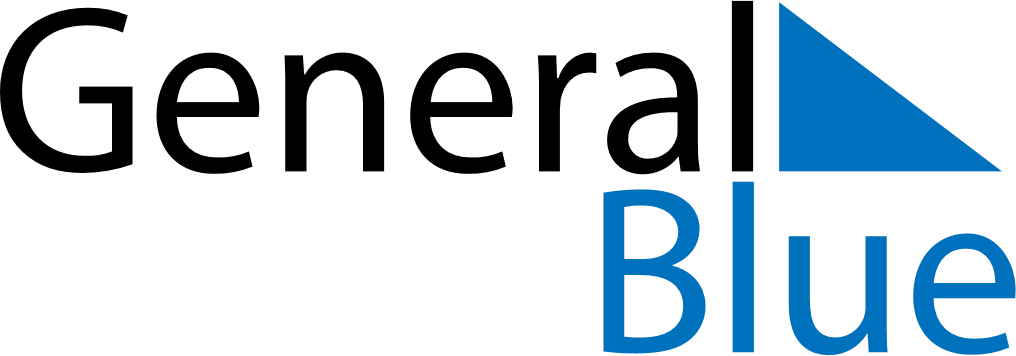 June 2024June 2024June 2024June 2024June 2024June 2024June 2024Planeta Rica, Cordoba, ColombiaPlaneta Rica, Cordoba, ColombiaPlaneta Rica, Cordoba, ColombiaPlaneta Rica, Cordoba, ColombiaPlaneta Rica, Cordoba, ColombiaPlaneta Rica, Cordoba, ColombiaPlaneta Rica, Cordoba, ColombiaSundayMondayMondayTuesdayWednesdayThursdayFridaySaturday1Sunrise: 5:42 AMSunset: 6:17 PMDaylight: 12 hours and 34 minutes.23345678Sunrise: 5:42 AMSunset: 6:17 PMDaylight: 12 hours and 35 minutes.Sunrise: 5:42 AMSunset: 6:18 PMDaylight: 12 hours and 35 minutes.Sunrise: 5:42 AMSunset: 6:18 PMDaylight: 12 hours and 35 minutes.Sunrise: 5:43 AMSunset: 6:18 PMDaylight: 12 hours and 35 minutes.Sunrise: 5:43 AMSunset: 6:18 PMDaylight: 12 hours and 35 minutes.Sunrise: 5:43 AMSunset: 6:18 PMDaylight: 12 hours and 35 minutes.Sunrise: 5:43 AMSunset: 6:19 PMDaylight: 12 hours and 35 minutes.Sunrise: 5:43 AMSunset: 6:19 PMDaylight: 12 hours and 35 minutes.910101112131415Sunrise: 5:43 AMSunset: 6:19 PMDaylight: 12 hours and 36 minutes.Sunrise: 5:43 AMSunset: 6:19 PMDaylight: 12 hours and 36 minutes.Sunrise: 5:43 AMSunset: 6:19 PMDaylight: 12 hours and 36 minutes.Sunrise: 5:43 AMSunset: 6:20 PMDaylight: 12 hours and 36 minutes.Sunrise: 5:44 AMSunset: 6:20 PMDaylight: 12 hours and 36 minutes.Sunrise: 5:44 AMSunset: 6:20 PMDaylight: 12 hours and 36 minutes.Sunrise: 5:44 AMSunset: 6:20 PMDaylight: 12 hours and 36 minutes.Sunrise: 5:44 AMSunset: 6:21 PMDaylight: 12 hours and 36 minutes.1617171819202122Sunrise: 5:44 AMSunset: 6:21 PMDaylight: 12 hours and 36 minutes.Sunrise: 5:44 AMSunset: 6:21 PMDaylight: 12 hours and 36 minutes.Sunrise: 5:44 AMSunset: 6:21 PMDaylight: 12 hours and 36 minutes.Sunrise: 5:45 AMSunset: 6:21 PMDaylight: 12 hours and 36 minutes.Sunrise: 5:45 AMSunset: 6:22 PMDaylight: 12 hours and 36 minutes.Sunrise: 5:45 AMSunset: 6:22 PMDaylight: 12 hours and 36 minutes.Sunrise: 5:45 AMSunset: 6:22 PMDaylight: 12 hours and 36 minutes.Sunrise: 5:45 AMSunset: 6:22 PMDaylight: 12 hours and 36 minutes.2324242526272829Sunrise: 5:46 AMSunset: 6:22 PMDaylight: 12 hours and 36 minutes.Sunrise: 5:46 AMSunset: 6:23 PMDaylight: 12 hours and 36 minutes.Sunrise: 5:46 AMSunset: 6:23 PMDaylight: 12 hours and 36 minutes.Sunrise: 5:46 AMSunset: 6:23 PMDaylight: 12 hours and 36 minutes.Sunrise: 5:46 AMSunset: 6:23 PMDaylight: 12 hours and 36 minutes.Sunrise: 5:47 AMSunset: 6:23 PMDaylight: 12 hours and 36 minutes.Sunrise: 5:47 AMSunset: 6:23 PMDaylight: 12 hours and 36 minutes.Sunrise: 5:47 AMSunset: 6:24 PMDaylight: 12 hours and 36 minutes.30Sunrise: 5:47 AMSunset: 6:24 PMDaylight: 12 hours and 36 minutes.